Találd ki, melyik öt pókfaj nevét rejtik a rejtvények! 1._________________________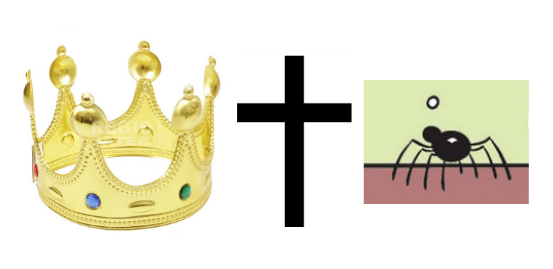 2. PÓTKÖRÜK __________________________3.__________________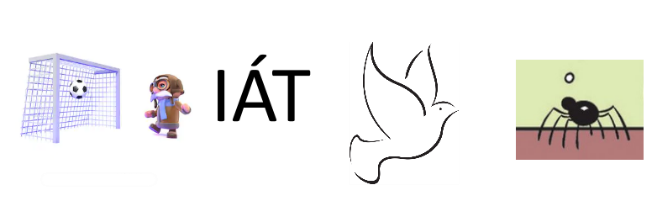 4. ZÁRDKASPÓ _________________________5._____________________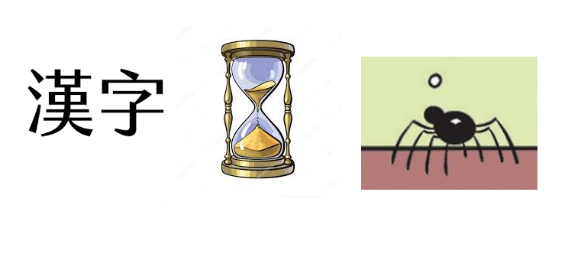 Találd ki, melyik öt pókfaj nevét rejtik a rejtvények! 1._________________________2. PÓTKÖRÜK __________________________3.__________________4. ZÁRDKASPÓ _________________________5._____________________Megfejtés: koronás keresztespóktükörpókgóliát madárpókdarázspókkínai homokóra pókKészítette: Jenei Beáta Huszár Gál Iskola, Debrecen